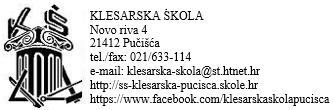 KLASA: 602-03/18-02/306URBR: 2104-35-01-18-01POZIV NA 4 SJEDNICU NASTAVNIČKOG VIJEĆASjednica će se održati 15.11.2018 (četvrtak) u zbornici škole s početkom u 14:00 satiDnevni red sjednice:Usvajanje zapisnika s 3 sjednice nastavničkog vijećaIzvješće o stanju po razredima i osvrt psihologice i odgajateljaOdgojne mjereIzvješće o stanju e-dnevnika i ostale dokumentacijeIzvješće o stažiranju za nastavnike na stažuTerenska nastava, Advent u ZagrebuIzvješće ravnateljice s promocije škole u Istri i razgovoru s tvrtkom Kamen iz PazinaIzvješće ravnateljice sa sastanka ravnatelja srednjoškolskih ustanova i domova te o aktivnostima vezanim uz izradu novih strukovnih kurikulaRaznoRavnateljica:Tamara Plastić